Мой дом - моя крепость: как избежать пожара в быту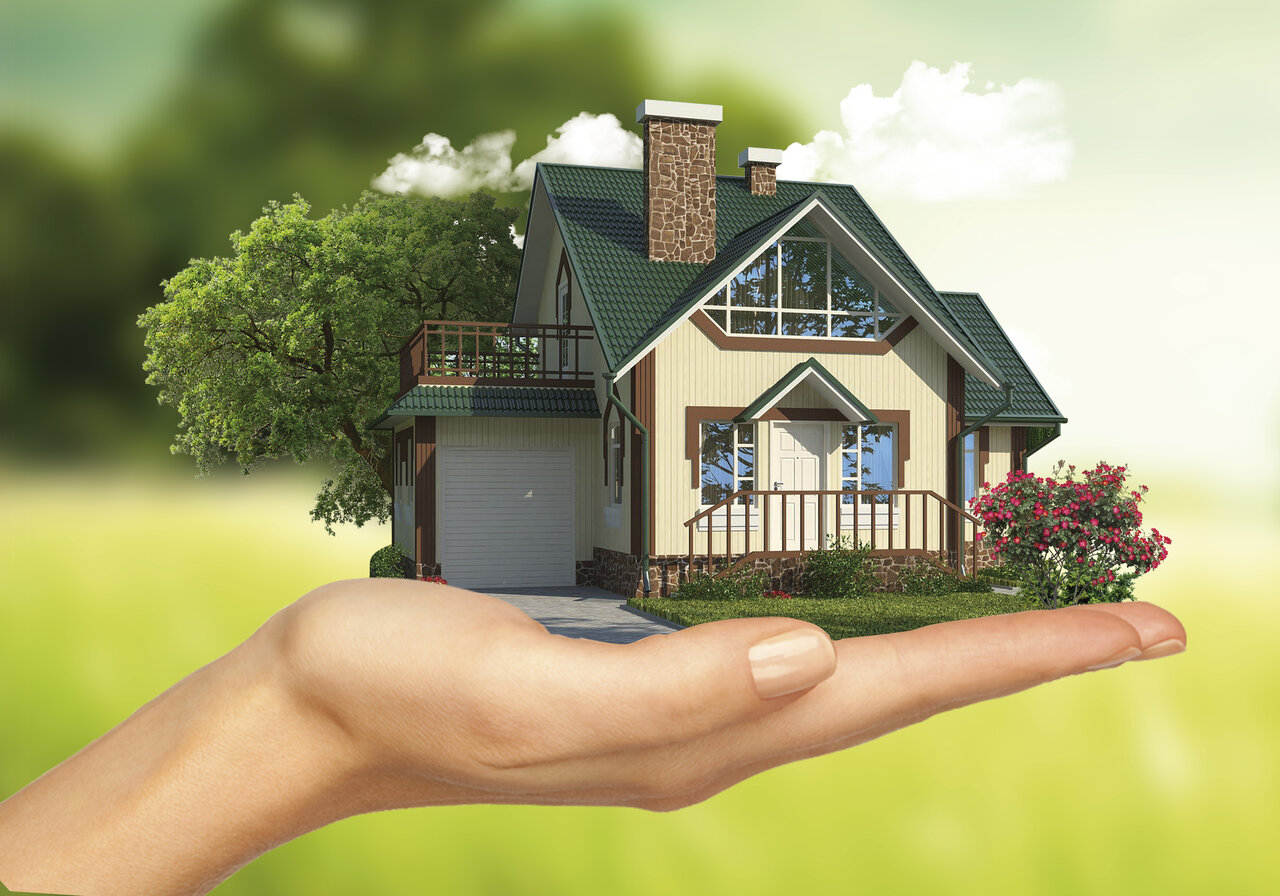 Всем известна поговорка: "Мой дом – моя крепость". Однако даже дома могут возникнуть непредвиденные ситуации, угрожающие здоровью и жизни человека. Поэтому в условиях нынешней санитарно-эпидемиологической ситуации сотрудники МЧС настоятельно рекомендуют граждан придерживаться элементарных правил безопасности. Ведь большинство из нас сейчас находятся дома, в условиях самоизоляции. А потому не лишним будет в очередной раз напомнить основные правила пожарной безопасности в быту:- при использовании электрооборудования и бытовых электроприборов необходимо убедиться в их исправности (короткое замыкание оборудования и повреждение изоляции являются наиболее распространенными причинами возникновения пожаров в жилье; - нельзя оставлять без присмотра работающие электроприборы;- не подключайте в одну розетку несколько электроприборов. Это приведет к перегрузке, нагреву провода и возгоранию изоляции; - газовые бытовые приборы также должны находиться в исправном состоянии. Даже при малейшем запахе газа прибор необходимо отключить и вызвать аварийную службу. До устранения неисправности (утечки) ни в коем случае нельзя пользоваться электричеством и открытым огнем;- не сушите белье над плитой или около плиты;- не пользуйтесь самодельными электрическими обогревателями;- соблюдая режим самоизоляции, не стоит злоупотреблять спиртными напитками. Состояние даже незначительного алкогольного опьянения способно снизить бдительность человека. Одна из самых распространенных причин пожара в жилье – неосторожность при курении, зачастую в нетрезвом виде;- во избежание пожаров от детской шалости с огнем, не оставляйте малолетних детей без присмотра!Чем бы вы ни занимались при вынужденной самоизоляции, помните о безопасности себя и своих близких.Уважаемые жители Колпинского района, будьте бдительны! Берегите себя и своих близких! Управление по Колпинскому району, ПСО, ВДПО Колпинского района.